Přemyslovská knížata Václav a BoleslavNa přelomu prvního a druhého tisíciletí vládne u nás mocný rod Přemyslovců.K nim patřili i kníže Vratislav I. a jeho žena Drahomíra. Jedním z jejich dětí byl Václav – budoucí kníže. Vychovávala ho babička Ludmila, žena velmi vzdělaná, učila ho číst a psát, což rozhodně nebylo v té době běžné. To se jeho matce Drahomíře vůbec nezamlouvalo, měla pocit, že přichází o moc, a tak nechala Ludmilu zavraždit. Nám to dnes připadá jako odpudivý zločin, ale v té době to bylo celkem běžné řešení státnických sporů.Přesto se Václav nakonec ujal vlády. Byl to panovník laskavý a moudrý, vyhýbal se neustálým krvavým válkám i za cenu toho, že se zavázal platit německému císaři stálý poplatek za mír.S tím se nemohl smířit jeho mladší bratr Boleslav. Toužil se zmocnit vlády, pozval Václava na svůj hrad ve Staré Boleslavi a nechal ho zavraždit. (Povedená rodinka!) Sám se stal knížetem a nazýval se Boleslav I. Ukrutný. Byl to panovník úspěšný, dokázal rozšířit území přemyslovského knížectví, ale za cenu dlouholeté války.Úkladná vražda mrtvého Václava velmi proslavila a brzy po smrti byl pokládán za svatého. Abychom měli v prvních Přemyslovcích trošku jasno:Bořivoj + Ludmila                      babička a dědeček Václava Vratislav + Drahomíra               rodiče VáclavaBoleslav                                        bratr   Václava Historická vyobrazení prvních PřemyslovcůI                                   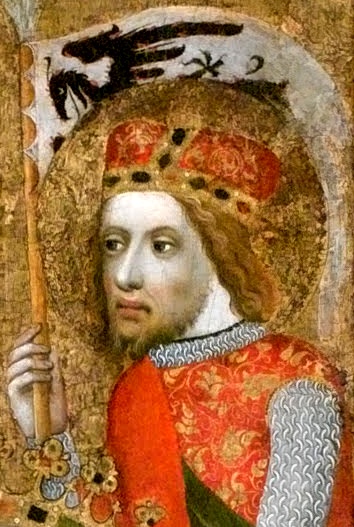 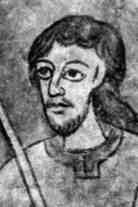 Svatý Václav                         a jeho bratr Boleslav Ukrutný                                                    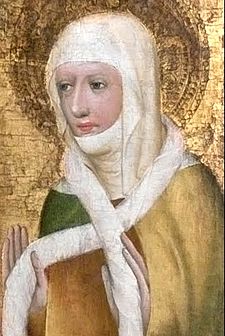 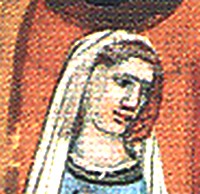 Svatá Ludmila                            a její snacha DrahomíraTakhle si první Přemyslovce představují soudobí výtvarníci.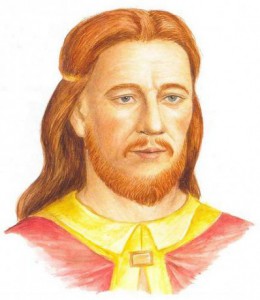 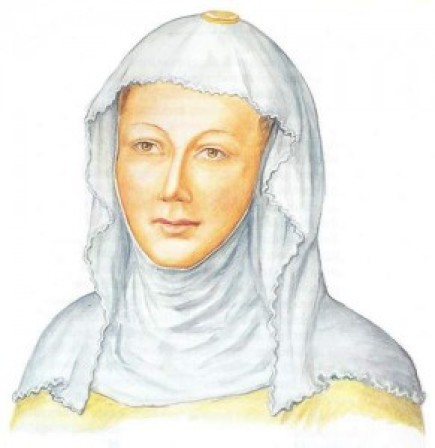 Vratislav                           a jeho matka Ludmila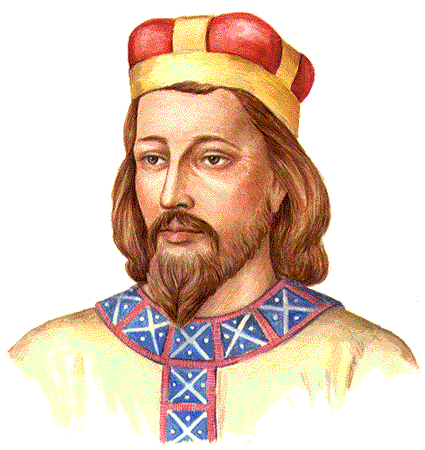 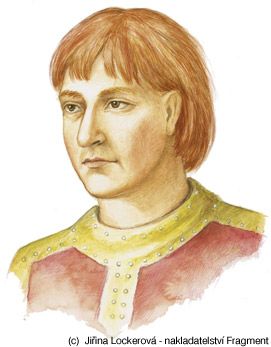 Václav                                a jeho bratr BoleslavJak vypadali doopravdy? To už se s určitostí nedovíme.